E-safety group minutes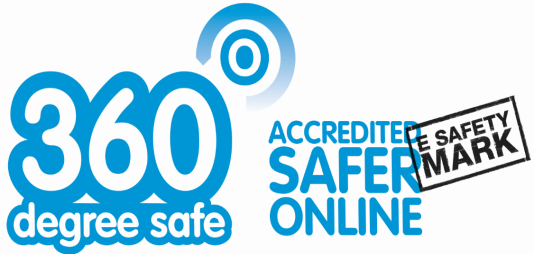 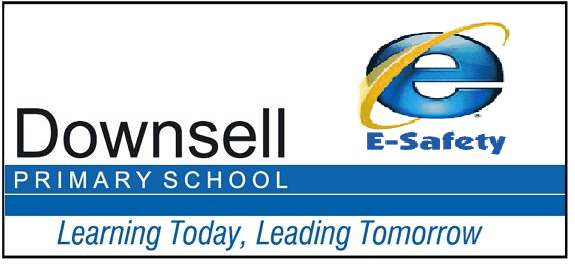 Date: 09.11.2016  Present: Miss Rahman, Matilde, Hamid, Sara, Simon, Denny, Isa, Ayesha, Aksa, Ethan, Tysha, Tasfiyah, Fatima A, Sachin and HaroonAbsent: CavalliMINUTES ACTIONICT suite postersDigital leaders have been given mobile phone templates – design it with e-safety rules in colour and return to MR by the end of next week FridayMR – colour photocopy on A3 and then laminate to put up in the ICT suite.Cyberbullying assemblyNext week Monday – 10am and 10.45amScripts given and digital leaders chose which slide they’d like to readDigital leaders will also introduce themselves in this assemblyMR to ask DC if it’s okay to borrow digital leaders on Friday 11th Nov at 1.15pm for 5-10 minutes to practise going over script in the ICT suiteArticle for the newsletter (next week Friday)Hamid – writing an article about the meeting Fatima A – writing an article about Class South Africa’s Christmas stockings-MR email HS to ask if it’s okay for Hamid to spend a few minutes to do task on the pupil computer-Fatima A will borrow the digital leaders camera on Friday to take  a photo of the stockingsAOBNone